Trophée Romand de la Chaux-De-FondsLe Trophée Romand de la Chaux-De-Fonds constituait la dernière Swisscup permettant aux patineurs de moins de 15 ans de se qualifier pour les championnats suisses. 12 athlètes valaisans ont décroché leur précieux sésame. Pour les athlètes de la catégorie Mixed Age, cette compétition avait une toute autre importance : il s’agissait déjà de la finale suisse. Première après le programme court, Lylwenn Rigo (CP Monthey) a finalement obtenu la médaille de bronze pour la troisième année consécutive. Lors de ses 2 passages, la Montheysanne a validé une combinaison triple Salchow – double Two Loop ainsi que des pirouettes de niveau 3 et 4.Se sont qualifiés pour les championnats suisses de février à Lugano dans l’ordre suivant : En Young Novices (U12) : Melina Riesco (CP Champéry)En Juvenile (U13) : Lara Achermann (CP Monthey), Alesya Marrone (CP Champéry), Deborah Vuille (ISC Brig), Mila Vollenweider (CP Monthey), Giulia Constantin (CP Sion), Alisson Lambiel (CP Champéry)En Juvenile Garçons (U13) : Yakov Poltorak (CP Champéry)Se sont qualifiés pour les championnats suisses de février à Will dans l’ordre suivant : En Advance Novice (U 15) :  Odeline Schnyder (ISC Brig), Alessia Rodriguez (ISC Brig), Lynn Vollenweider (CP Champéry), Charline Luisier  (ISC Brig)Coline Pilloud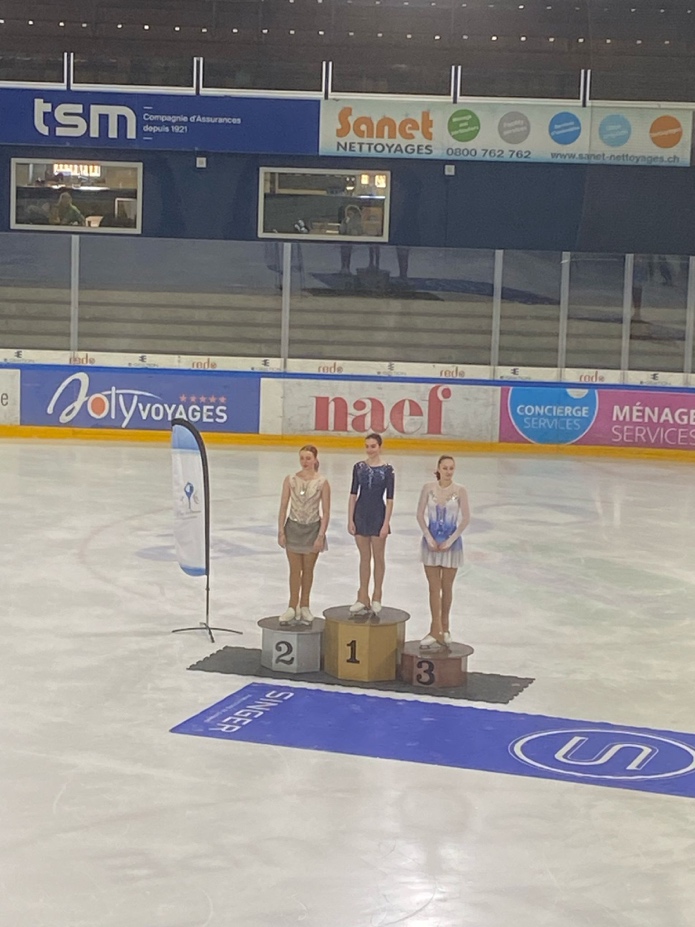 